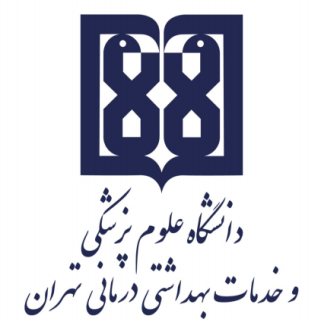 معاونت آموزشيمركز مطالعات و توسعه آموزش علوم پزشکیواحد برنامهریزی آموزشیچارچوب طراحی «طرح دوره» ویژه دورههای کارآموزی/ کارورزیاطلاعات کلی دوره:عنوان دوره کارآموزی/ کارورزی: کارآموزی نظريه ها، الگوهاي پرستاري وکاربرد آنهانام بیمارستان/ مرکز بالینی: مراکز خدمات جامع سلامت- مراکز درمانینام بخش/ گروه: گروه پرستاری سلامت جمعه و سالمندیمسؤول آموزش: دکتر رضا نگارندهاعضای هیأت علمی مدرس در دوره: دکتر رضا نگارنده- دکتر شهزاد پاشایی پوراطلاعات تماس مسؤول آموزش: 02161054206طول دوره: 25 ساعتمرور اجمالی/ توصیف کلی دوره (انتظار میرود مسؤول برنامه، ضمن ارائه توضیحاتی کلی، دوره را در قالب یک یا دو بند، توصیف کند.): رشد حرفه پرستاری زاییده رویکرد علمی و تولید دانش و تئوریها بر مبنای دانش تجربی است. نظریه ها و الگوها درواقع همان دانش اختصاصی و ویژه پرستاری هستند که نحوه بکارگیری دانش و مهارتهای مراقبتی و درمانی را هدایت و تسهیل می کند. ارائه اين درس به صورت دانشجو - محوري و براساس يادگيري فعال برنامه  ريزي شده است. به نحوي که به دانشجويان فرصت داده مي شود تا با نظريه ها و الگوهاي پرستاري  آشنا شده و آنها را بکار گيرند. در پایان درس دانشجویان بتوانند انواع نظریه ها و الگوهای مهم در رشته پرستاری را توضیح داده و ضمن آشنایی با ضرورت بکارگیری آنها در عرصه های مختلف رشته پرستاری اصول، شرایط و نحوه بکارگیری مدل را شرح دهند و بتوانند یکی از نظریه های پرکاربرد را در عمل بکار گیرند.پیامدهای یادگیری مورد انتظار:کاربرد فرایند پرستاری در ارائه خدمات پرستاری را مورد تجزیه و تحلیل قرار دهداصول، شرایط و نحوه بکارگیری نظریه ها و مدلهای پرستاری را مورد مقایسه قرار دهد.یکی از مدل ها را انتخاب کرده و در عمل از آن استفاده کنند.گزارش کتبی خود را به طور کامل و صحیح انجام دهند.اهم فعالیتهای یاددهی- یادگیری متناظر با هر یک از پیامدهای یادگیری: فعالیتهای یاددهی- یادگیری متناظر با پیامد یادگیری ....: بحث گروهی- پرسش و پاسخ- کار در بالین با فرد، گروه و جامعهوظایف و مسؤولیتهای کارآموزان/ کارورزان در دوره بالینی  (سیاستها و ضوابط دوره):قوانین و مقررات هدایت کننده آموزش بالینیحضور به موقعاستفاده از رفرنس های معتبربه روز بودن اطلاعاترعایت اصول اخلاقی و حرفه ای در هنگام کار بالینسیاست دانشکده در خصوص سوء رفتارهای تحصیلی طبق مقررات دانشکده برخورد خواهد شد. نحوه ارزیابی کارآموزان/ کارورزان:نوع ارزیابی (تکوینی/تراکمی)                               روش ارزیابی دانشجوسهم ارزشیابی هر نوع/ روش در نمره نهایی دانشجوارزیابی تکوینی: تجزیه و تحلیل در مورد تناسب نظریه با گروه هدف= 30 درصد نمرهارزیابی تکوینی: نحوه بکارگیری نظریه موردنظر با گروه هدف= 30 درصد نمرهارزیابی تراکمی: گزارش کتبی و شفاهی بکارگیری نظریه= 40 درصد نمرهمنابع یادگیری: منابع شامل کتب مرجع، نشریههای تخصصی و نشانی وبسایتهای مرتبط میباشد.      الف) کتب:      ب) مقالات:      ج) منابع برای مطالعه بیشتر:Self Care Theory in Nursing (online) by Dorothea E. Orem; Kathie 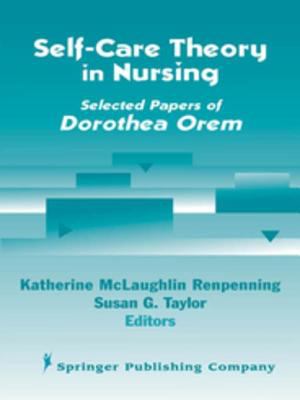 Publication Date: 2003Nursing Theories: the base for professional nursing practice (print) by Julia B. George 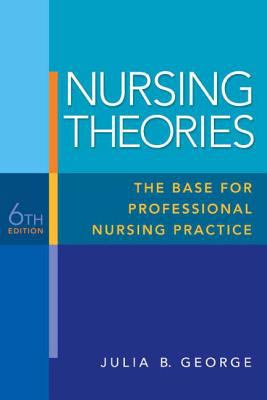 Publication Date: 2010Perspectives on Nursing Theory (print) by Pamela G. Reed; Nelma B. Crawford Shearer 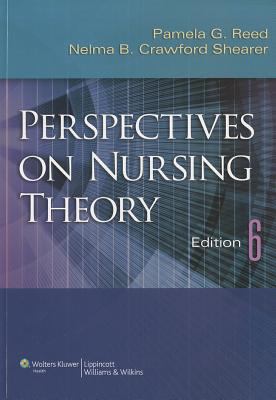 Publication Date: 2011Nursing Theorists and Their Work (print) by Martha Raile Alligood 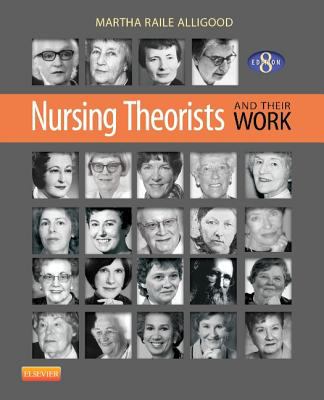 ISBN: 9780323091947Publication Date: 2013Philosophies and Theories for Advanced Nursing Practice (print) by Janie B. Butts; Karen L. Rich 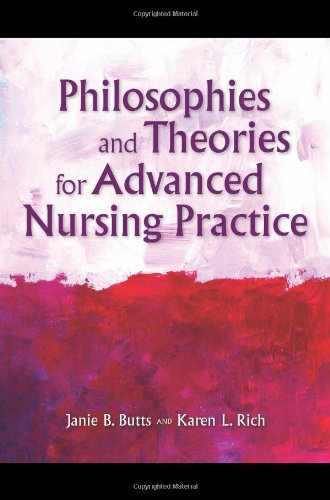 Publication Date: 2010Nursing Theories (print) by Julia B. George Publication Date: 2010Transcultural Nursing (print) by Madeleine Leininger; Marilyn R. McFarland 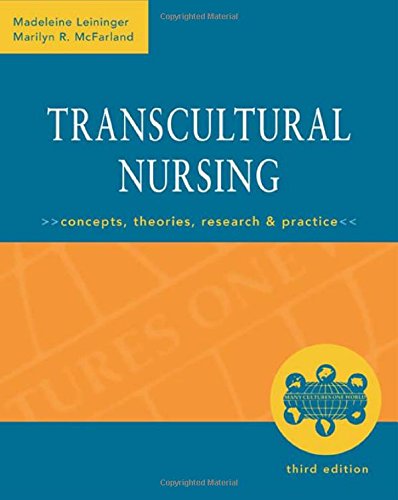 Publication Date: 2002Conceptual Models of Nursing (print) by Joyce J. Fitzpatrick; Ann L. Whall 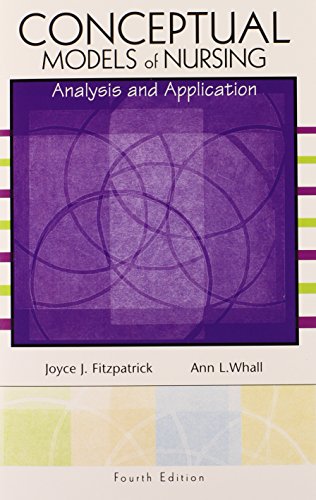 Publication Date: 2004Theoretical nursing : development and progress / Afaf Ibrahim Meleis,Pennsylvania. — Fifth Edition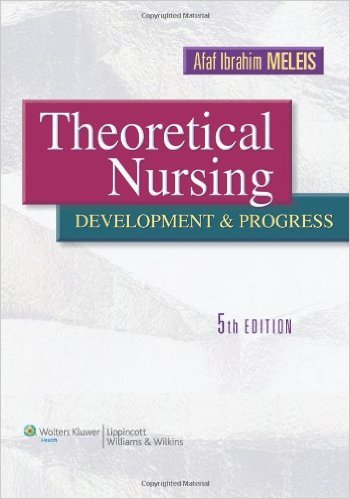 برنامه زمانبندی هفتگی: خواهشمند است جدول زیر به دقت تکمیل شود. برخی خانههای جدول به صورت فرضی و تنها برای مثال، تکمیل شدهاند. نکات کاربردی پیامدهای یادگیری   پیامدهای یادگیری، ترکیبی از دانش، نگرش، مهارتها و به طور کلی ویژگیهایی هستند کـه میخواهیم دانشجویان ما در انتهای دوره داشته باشند. در واقع به لحاظ ساختاری، پیامدهای یادگیری جملاتی هستند که توصیف میکنند در انتهای دوره چه انتظاری از دانشجو داریم و به عبارت دیگر دانشجو در انتهای دوره چه چیزی را باید بداند، درک کند و قادر به انجام آن باشد. برای مثال دانشجوی دکترای تخصصی .... در پایان دوره ...  باید بتواند ضمن آگاهی بر ضوابط پژوهش اخلاقی، اصول مرتبط را در استفاده از منابع اطلاعاتی منتشر شده، منتشر نشده و الکترونیکی به کار بندد. فعالیتهای یاددهی- یادگیری   منظور از فعالیتهای یاددهی، مجموعه فعالیتهایی است که استادان و دستیاران ارشد در هنگام ایفای نقش استادی، به منظور آموزش بهینه کارآموزان/ کارورزان بر عهده دارند. در این میان، استفاده از راهبردهای یاددهی-یادگیری متمرکز بر روشهای فعال و تعاملی، موجب تقویت انگیزه و محوریت یادگیرندگان خواهد شد. نظیر بحث در گروههای کوچک، آموزش مبتنی بر مسأله، آموزش مبتنی بر تیم و روشهای خودآموزی و آموزش الکترونیکی.  و منظور از فعالیتهای یادگیری، مجموعه فعالیتهایی است که کارآموزان/ کارورزان به منظور ارتقای دانش و مهارت در هر یک از چرخشها، موظف به انجام آنها هستند. به عنوان مثال: شرکت فعال در راند، گراند راند و ژورنال کلاب، ارایه کنفرانسهای آموزشی  روشهای ارزیابی کارآموزان/ کارورزانارزیابی کارآموزان/ کارورزان به صورت تکوینی (در طول دوره آموزشی و با هدف ارائه بازخورد و اصلاح عملکرد فراگیر و یا با اختصاص سهمی از نمره نهایی به آن، تأثیرگذار در ارزیابی پایانی دانشجو) و پایانی (در پایان دوره آموزشی به منظور تصمیم گیری و قضاوت در خصوص میزان یادگیری فراگیر) و با بهرهمندی از انواع روشهای ارزیابی صورت میپذیرد:ارزیابی دانش نظری با استفاده از انواع آزمونهای کتبی اعم از تشریحی، صحیح و غلط، چند گزینهای، جور کردنی، استدلال محور و ... ارزیابی عملکردی در محیطهای شبیه سازی شده برای مثال با استفاده از آزمون بالینی ساختارمند عینی به عنوان یکی از مصادیق بارز آزمونهای ویژه ارزیابی عملکرد ارزیابی در محیط کار با ذکر فعالیتهایی که کارآموزان/ کارورزان به طور مستقل و یا با راهنمایی استاد در محیطهای کار واقعی انجام میدهند. نظیر انجام پروسیجرهای مختلف و با استفاده از انواع روشهای ارزشیابی در محیط کار مانند: ارزشیابی 360 درجه بررسی پورت فولیو  و  لاگ بوکاستفاده از Global rating form استفاده از روشهایی مانندDOPS، Mini-CEX و .... با هدف ارزیابی در طول دوره (ارزیابی تکوینی)   روزهای هفتهشنبهیکشنبهدوشنبهسهشنبهچهارشنبهپنجشنبهنوع فعالیتتجزیه و تحلیل بکارگیری نظریه متناسب با گروه هدففرایند پرستاری طبق نظریه مورد نظرادامه فرایند پرستاری طبق نظریه مورد نظرادامه فرایند پرستاری طبق نظریه موردنظرارائه گزارش شفاهی و کتبی مسؤولآقای دکتر نگارنده- خانم دکتر پاشایی پورآقای دکتر نگارنده- خانم دکتر پاشایی پورآقای دکتر نگارنده- خانم دکتر پاشایی پورآقای دکتر نگارنده- خانم دکتر پاشایی پورآقای دکتر نگارنده- خانم دکتر پاشایی پورزمان انجام فعالیت 12-812-812-812-812-8امکانات آموزشی مورد نیازامکانات موجود در مراکز بهداشتی یا درمانی